ПРОЕКТ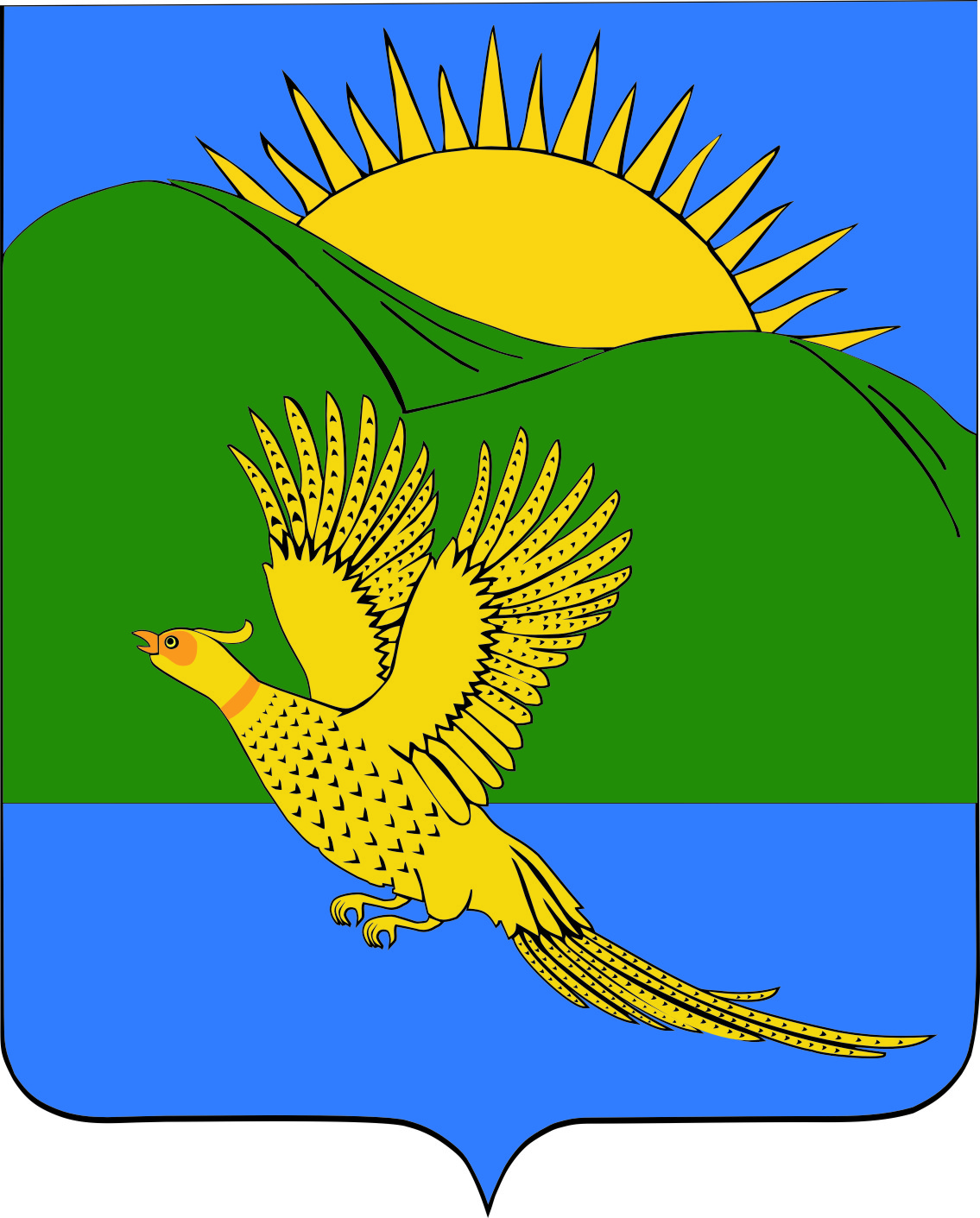 ДУМАПАРТИЗАНСКОГО МУНИЦИПАЛЬНОГО РАЙОНАПРИМОРСКОГО КРАЯРЕШЕНИЕсело Владимиро-Александровское 00.09.2016 											   №О Порядке проведения берегоукрепительных, руслоочистительных, благоустроительных и восстановительных работ на водных объектах и земельных участках на территории Партизанского муниципального района и использования общераспространенных полезных ископаемых, добытых при проведении данных работВ соответствии со статьей 15 Федерального закона от 06.10.2003 № 131-ФЗ "Об общих принципах организации местного самоуправления в Российской Федерации", Федеральным законом от 10.02.2002 № 7–ФЗ «Об охране окружающей  среды», законом Российской Федерации от 21.02.1992 № 2395-1 «О недрах», Земельным кодексом Российской Федерации,  Дума Партизанского муниципального районаРЕШИЛА:1. Принять муниципальный правовой акт «О Порядке проведения берегоукрепительных, руслоочистительных, благоустроительных и восстановительных работ на водных объектах и земельных участках на территории Партизанского муниципального района и использования общераспространенных полезных ископаемых, добытых при проведении данных работ»  (прилагается).2. Направить данный муниципальный правовой акт и.о. главы Партизанского муниципального района для подписания и официального опубликования.3. Признать утратившими силу  решения Думы Партизанского муниципального района:-  от 26.02.2010 № 153 «О Порядке проведения берегоукрепительных, руслоочистительных, благоустроительных и восстановительных работ на водных объектах и земельных участках межселенной территории Партизанского муниципального района и использования общераспространенных полезных ископаемых, добытых при проведении данных работ»;- от 26.11.2010 № 201 «О внесении изменений в муниципальный правовой акт от 26 февраля 2010 года № 153-МПА «Порядок проведения берегоукрепительных, руслоочистительных, благоустроительных и восстановительных работ на водных объектах и земельных участках межселенной территории Партизанского муниципального района и использования общераспространенных полезных ископаемых, добытых при проведении данных работ», принятый решением Думы Партизанского муниципального района от 26.02.2010 № 153;- от 29.07.2011 № 252 «О внесении изменений в муниципальный правовой акт «Порядок проведения берегоукрепительных, руслоочистительных, благоустроительных и восстановительных работ на водных объектах и земельных участках межселенной территории Партизанского муниципального района и использования общераспространенных полезных ископаемых, добытых при проведении данных работ», принятый решением Думы Партизанского муниципального района от 26.02.2010 № 153;- от 08.06.2012 № 311 «О внесении изменений в муниципальный правовой акт «Порядок проведения берегоукрепительных, руслоочистительных, благоустроительных и восстановительных работ на водных объектах и земельных участках межселенной территории Партизанского муниципального района и использования общераспространенных полезных ископаемых, добытых при проведении данных работ», утвержденный решением Думы Партизанского муниципального района от 26.02.2010 № 153». 4. Настоящее решение вступает в силу со дня принятия.Председатель Думы				           			            	С.Е. ШерстневМУНИЦИПАЛЬНЫЙ ПРАВОВОЙ АКТПорядок проведения берегоукрепительных, руслоочистительных, благоустроительных и восстановительных работ на водных объектах и земельных участках на территории Партизанского муниципального района и использования общераспространенныхполезных ископаемых, добытых при проведении данных работ1. Настоящий  "Порядок проведения берегоукрепительных, руслоочистительных, благоустроительных и восстановительных работ на водных объектах и земельных участках Партизанского муниципального района и использования общераспространенных полезных ископаемых, добытых при проведении данных работ" (далее - Порядок) разработан в соответствии со статьей 15 Федерального закона от 06.10.2003 № 131-ФЗ "Об общих принципах организации местного самоуправления в Российской Федерации", Федеральным законом от 10.02.2002 № 7–ФЗ «Об охране окружающей  среды», законом Российской Федерации от 21.02.1992 № 2395-1 «О недрах», Земельным кодексом Российской Федерации. Муниципальный правовой акт определяет порядок проведения берегоукрепительных, руслоочистительных, благоустроительных и восстановительных работ на водных объектах и земельных участках на территории Партизанского муниципального района и использования общераспространенных полезных ископаемых, добытых при проведении данных работ.2. Настоящий Порядок действует при ведении работ по предупреждению прохождений паводков и наводнений, а также восстановлению земельных участков, подвергнувшихся ветровой и водной эрозии, в том числе самовольными разработками с целью добычи полезных ископаемых, проведения берегоукрепительных, руслоочистительных, благоустроительных и восстановительных работ на водных объектах и земельных участках на территории Партизанского муниципального района, нуждающихся в проведении вышеуказанных работ.3. Производство берегоукрепительных и руслоочистительных работ на водных объектах и земельных участках на территории Партизанского муниципального района осуществляется на основании решений комиссии при администрации Партизанского муниципального района по предупреждению и ликвидации чрезвычайных ситуаций и обеспечению пожарной безопасности по разрешениям, выданным уполномоченным органом администрации Партизанского муниципального района (форма разрешения прилагается). 4. Разрешения на производство благоустроительных и восстановительных работ в целях обеспечения функционирования дорожной инфраструктуры и защиты земельных ресурсов выдаются уполномоченным органом администрации Партизанского муниципального района (далее – Уполномоченный орган, Администрация района) по согласованию со структурными подразделениями Администрации района, уполномоченными на решение вопросов участия в предупреждении и ликвидации последствий чрезвычайных ситуаций на территории района, а также выдачу разрешения (ордера) на проведение земляных работ.5. В разрешении на проведение берегоукрепительных, руслоочистительных, благоустроительных и восстановительных работ, выданных Уполномоченным органом, указывается вид осуществляемых работ, сроки проведения, а также названия, объем и условия использования извлекаемого ресурса.6. К ресурсам, извлекаемым при проведении работ, указанных в пункте 2 настоящего Порядка, относятся: дресва, глиноземы, щебень, илы, затонувшая древесина, бесхозный металлический лом, песчано–гравийная смесь, затонувшие нефтепродукты, плодородный слой и иные ресурсы.7. Разрешение выдается на основании заявления с приложением следующих документов:Для физических лиц:- материалы, обосновывающие проведение берегоукрепительных, руслоочистительных, благоустроительных и восстановительных работ: проекты, разрешения на строительство или реконструкцию, размещение нестационарных объектов, ордера на проведение земляных работ и т. д.; - копия паспорта гражданина Российской Федерации (с указанием серии, номера, кем и когда выдан, регистрацией места жительства (места пребывания).Для организаций, предприятий, индивидуальных предпринимателей:- материалы, обосновывающие необходимость проведения берегоукрепительных, руслоочистительных, благоустроительных и восстановительных работ: проекты, разрешения на строительство или реконструкцию, размещение нестационарных объектов, ордера на проведение земляных работ и т.д.; - выписка из единого государственного реестра юридических лиц.8. Полученные в ходе проведения вышеуказанных работ ресурсы владельцы разрешений по согласованию с Уполномоченным органом могут использовать для ремонта и строительства муниципальных дорог, а также восстановления нарушенных земельных участков Партизанского муниципального района.   9. Извлеченный бытовой мусор и ресурсы, не пригодные к использованию, вывозятся владельцем разрешения на полигоны для утилизации и переработки бытовых и промышленных отходов.10. Настоящий Порядок вступает в силу со дня официального опубликования.И.о главы Партизанского муниципального района				Л.В. Хамхоев___ сентября 2016 года№ ___- МПАФорма разрешенияАДМИНИСТРАЦИЯПАРТИЗАНСКОГО МУНИЦИПАЛЬНОГО РАЙОНА ПРИМОРСКОГО КРАЯуполномоченный орган администрации Партизанского муниципального районаР А З Р Е Ш Е Н И Ена производство берегоукрепительных и руслоочистительных работ      на водных объектах и земельных участках                                                    на территории Партизанского муниципального района «__»       20   года								       № ___Выдано _____________________________________________________________________наименование юридического (физического) лица, реквизиты, адресВ соответствии с  ____________________________________________________________      наименование и дата нормативного правового документа, устанавливающего порядок выдачи разрешенияНаименование работ: _________________________________________________________Местоположение объекта работ: ________________________________________________Срок начала работ ____________________________________________________________Дата окончания работ _______________________________________________________      Условия проведения работ:1. Осуществлять свою деятельность в соответствии с действующим______________ законодательством в части охраны окружающей среды.________________________	условия, определяемые администрацией района, связанные с социально-экономическими и2. Исключить работу неисправных механизмов  и попадание нефтепродуктов  на земельные объекты_______________________________________________________экологическими интересами населения территории и3. Производить работы  в согласованных границах участка._____________________отводом земельного участка и другие условия4. По окончанию   работ участки  сдать по акту представителям уполномоченного органа администрации Партизанского муниципального района.___________________________________________________________________________________________________________________________________________________________________________________________________________________________________________________________________________________________________________________________________________________________________________________________________________________________________________________________Руководитель уполномоченного органаадминистрации Партизанского муниципального района				                                	    С условиями проведения работ ознакомлен и согласен		  		Согласовано:			Принят  решением             Думы Партизанского муниципального района         от ___.09.2016 №    __Приложение                                                     к муниципальному правовому акту       Думы Партизанского            муниципального района                               от ___.09.2016 № __ 